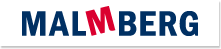 Actuele lesbrief Engels – Game On! – uitwerkingActuele lesbrief 4 - A2 - 2020-2021Assignment 1 (voorbeelduitwerking)a	biomass, coal, natural gas, nuclear energy, oil, solar/sun, wind, ...b	renewable: biomass, solar/sun, wind...
non-renewable: coal, natural gas, nuclear energy, oil, ...Assignment 2A handheld film camera is a film camera that you use while holding it in your hands.You can buy TVs, VCRs, and other electronic devices in an electronics store.For this game, you have to hit the keys really hard: you must mash them.You can call me whenever you want. You can call me anytime.They wanted to develop a new flying game. To that end, they made a list of things that could fly.A powerful or big effect is also called an impact.My new phone does not have a battery. It is a battery-free phone.They have been best friends since they were 6 years old. They are longtime friends. Can we fix the old computer system? Or do we have to start from scratch with a new system?Another word for very small is itty-bitty. Instructions tell a computer what to do.A game cartridge is a special memory card. On it is the software you need to play a game.Solar panels turn sun energy into electricity. They are used to power all sorts of things.If you are shaking, your body makes quick short movements.Assignment 3a	1	Scientists are looking for ways to make less electronic waste. So, they created a new Game Boy.b	2	It does not need batteries.c	2	Hitting the keys.6	The sun.OpdrachtERK niveauOpdracht 1A2Opdracht 2A2Opdracht 3A2